Acompanhamento de aprendizagemAvaliaçãoESCOLA: 	NOME: 	ANO E TURMA: _____________ NÚMERO: _______ DATA: 	PROFESSOR(A): 	Geografia – 8º ano – 4º bimestreQuestão 1Explique o objetivo que motivou a formação do Mercosul e as mudanças ocorridas em sua organização desde a criação do bloco.______________________________________________________________________________________________________________________________________________________________________________________________________________________________________________________________________________________________________________________________________________________________________________________________________________________________________________Questão 2Quais são os obstáculos à integração física e energética da América do Sul? Que medidas têm sido planejadas para superá-los?______________________________________________________________________________________________________________________________________________________________________________________________________________________________________________________________________________________________________________________________________________________________________________________________________________________________________________Questão 3Qual é a principal reivindicação da Bolívia no conflito territorial que envolve o Peru e o Chile?_____________________________________________________________________________________________________________________________________________________________________________________________________________________________________________________________________________________________________________________________________________________________________________________________________________________________________________Questão 4Sobre a Antártida, responda.a)	Quais são os objetivos do Protocolo de Madri, assinado em 1998?____________________________________________________________________________________________________________________________________________________________________________________________________________________________________________________________________________________________________________________________________________________________________________________________________________________________________________________________________________________________________________________________________b)	Quais são os interesses do Brasil no continente?____________________________________________________________________________________________________________________________________________________________________________________________________________________________________________________________________________________________________________________________________________________________________________________________________________________________________________________________________________________________________________________________________Questão 5Explique como a criação de fronteiras políticas artificiais durante o neocolonialismo impactou as sociedades no continente africano.__________________________________________________________________________________________________________________________________________________________________________________________________________________________________________________________________________________________________________________________________________________________________________________________________________________________________________________________________________________________________________________________________________________________________________________________________________________________Questão 6Sobre a atual forma de organização da produção agrícola na África, marque um X na alternativa incorreta.( A )	A produção agrícola destinada ao consumo dos próprios produtores e suas famílias é denominada agricultura de subsistência.( B )	A agricultura de subsistência, em geral, é realizada em grandes propriedades, com técnicas e instrumentos modernos.( C )	A produção agrícola sob a forma de plantation é destinada, em sua maior parte, a abastecer de 
matérias-primas a indústria estrangeira.( D )	O excedente da produção agrícola gerado na agricultura de subsistência é comercializado pelos camponeses.Questão 7Usando a base cartográfica a seguir, elabore um mapa que represente a regionalização do continente africano com base no critério étnico e cultural. Em seguida, cite duas características de cada região.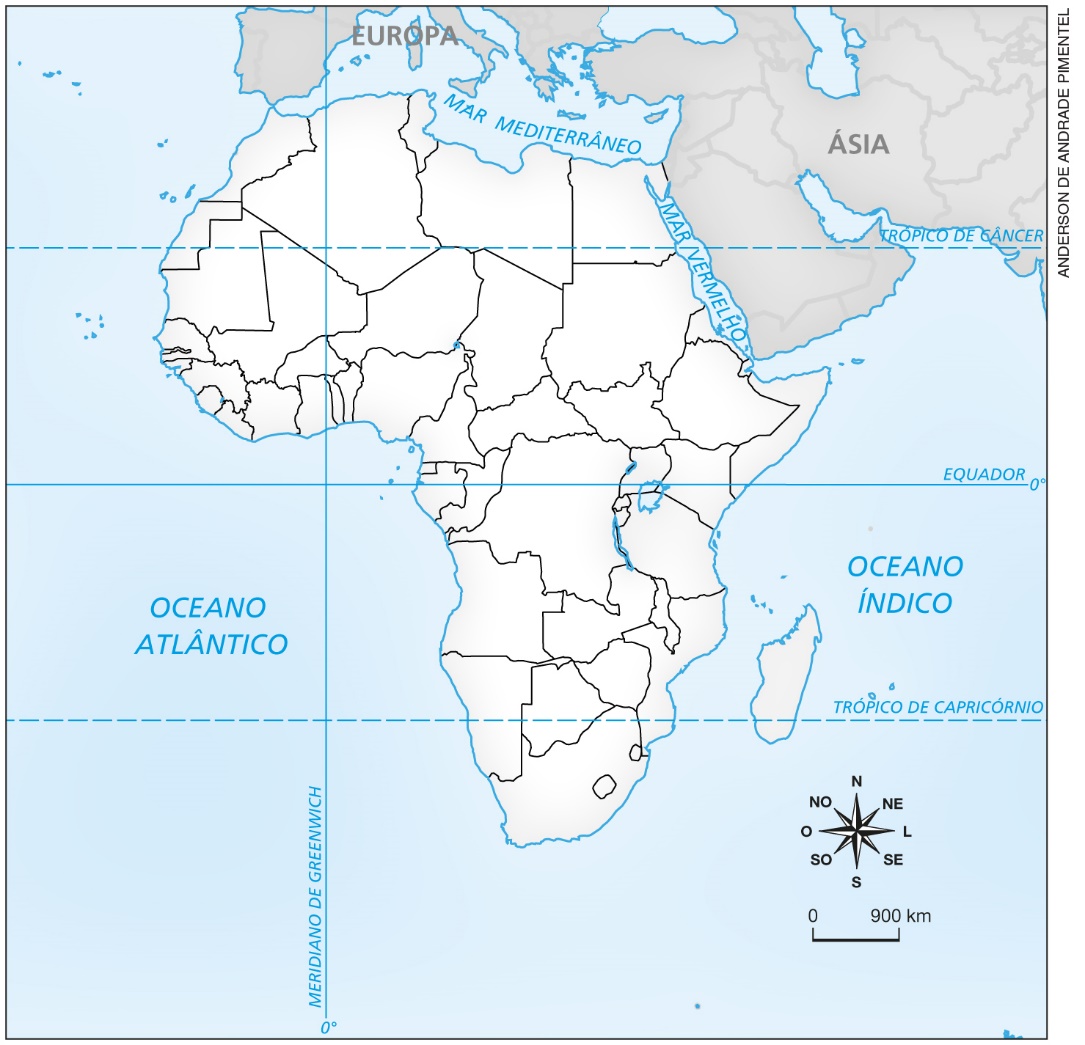 Fonte: IBGE. Educa Jovens. Disponível em: 
<https://educa.ibge.gov.br/jovens/jovens-mapas.html>. Acesso em: 15 ago. 2018.__________________________________________________________________________________________________________________________________________________________________________________________________________________________________________________________________________________________________________________________________________________________________________________________________________________________________________________________________________________________________________________________________________________________________________________________________________________________Questão 8Cite os principais objetivos da União Africana (UA).______________________________________________________________________________________________________________________________________________________________________________________________________________________________________________________________________________________________________________________________________________________________________________________________________________________________________________Questão 9Sobre os aspectos econômicos do continente africano, analise as afirmações a seguir e assinale a alternativa que corresponde corretamente às afirmações verdadeiras (V) e falsas (F).O continente africano se insere no cenário internacional predominantemente como exportador de produtos primários.Apesar da precariedade das infraestruturas, os países africanos possuem uma posição de destaque na economia global.As modernas redes de transportes existentes na África interligam todos os países do continente. A maior parte dos países africanos apresenta baixo nível de industrialização e possui pouca mão de obra especializada.( A )	V – F – V – V.( B )	F – V – V – F.( C )	V – F – F – V.( D )	F – V – F – V.Questão 10Sobre os investimentos que vêm sendo realizados para o desenvolvimento científico e tecnológico em países africanos, marque um X na alternativa incorreta.( A )	Os investimentos têm sido realizados pelos Estados africanos, bem como por empresas privadas e organizações internacionais, como o Banco Mundial.( B )	Os investimentos têm contribuído para o desenvolvimento científico e tecnológico e para a formação de recursos humanos no continente africano.( C )	Algumas universidades africanas têm se destacado pelo desenvolvimento de pesquisas voltadas para várias áreas do conhecimento.( D )	Apesar dos investimentos realizados nos últimos anos, não houve melhorias na qualidade do ensino dos países africanos.África: Regionalização étnica e cultural